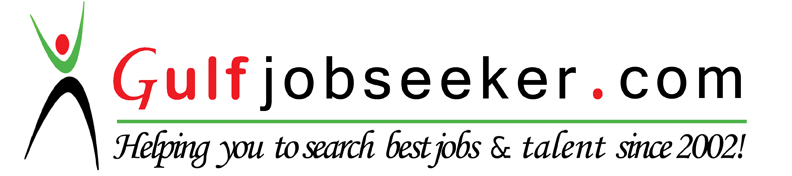 Whats app  Mobile:+971504753686 Gulfjobseeker.com CV No:1562976E-mail: gulfjobseeker@gmail.comPOSITION APPLIED: Call Center/Account Executive/Sales ExecutiveReceptionist/Administrative Assistant/ClerkContract Specialist/Marketing SpecialistOPERATIONS/Management TraineeJOB OBJECTIVE:To practice a career wherein I can be efficient and effective and give quality customer service that will make a notable contribution towards the growth of the organization.AREAS OF EXPERTISEClassroom Organization 		Resource Management 		Student MotivationStudent Discipline			Curriculum Planning			Policy Implementation Planning Activities			Diversity Issues		          Classroom ManagementKEY SKILLS AND COMPETENCIESGood communication and interpersonal skillsPunctual, hardworking, and responsibleQuick learner and detail orientedGood problem solving skillsMulti-tasking skills and ability to work under pressureProficient in MS Word, MS Excel, MS PowerPoint and the InternetAble to create a lively and effective learning environment.Familiar with a variety of teaching approaches to students.Having the ability to motivate and earn the respect of the students.Can work with other professionals, like speech therapists. CAREER HISTORYPrivate Company-EC Glass and Aluminum,OPERATION MANAGER- September 27, 2007- February 1, 2016Responsible for the client’s quotation, marketing strategies and sales power motivation.Public School- Cebu City Central Night High School,PRACTICUM TEACHER-2015 (First Semester)Responsible for assisting in the educational and social development of students under the direction and guidance of the head teacher. In charge organizing classes and responding to the strengths and needs of students during lessons in behalf of teacher in-charge.Duties:Planning & delivering well-structured lessons which engage & motivate students.Planning and organizing visits, field studies and special activities connected with the teaching of the subject.Supporting the school in delivering the curriculum effectively.Managing resources effectively and ensuring appropriate value for money.Organizing and supporting a range of extra-curricular activities.Achieving and maintain high standards of care and education.Planning, preparing and reviewing the school curriculum with the in-charge teacher.Ensuring all Health & Safety policies are implemented and adhered to at all times.College University-Leyte State University, COLLEGE INSTRUCTOR-2004 (First Semester)In charge of administering the lessons to freshmen and major students.Duties:Teaching General Biology to First year students and Embryology for Major students.Preparing the quizzes, activities and long exams.Planning and organizing field trips for educational advancement. Encourage students to participate in reporting and actual related activities.   College University- Mindanao State of University-IIT, RESEARCH ASSISTANT-2002-2004  Responsible for getting the experiment samples for the study and further verification of the specimen by using the online database.Duties:Obtain related research subjects as back up information of the study or literatures.Perform multi variation statistics and data using computer software.Validate the accuracy of data obtained by using existing databases and correcting if there were any errors.Develop and implement research quality control procedures.Collect various related specimens as required in the research project.Private Company-EC GLASS & ALUMINUMManagement Trainee-November 20, 1998- November 20, 2002In charge of administrative paper works, client’s follow-up by cold calls and acting operation manager in his absence. Expose on various tasks such as administrative support, which includes the secretarial work, excellent hospitality, and warehouse management that tackle specifically on product purchasing and inventory aspects.ACADEMIC QUALIFICATIONSUniversity of the Visayas,			2016-PresentMaster of Education University of the Visayas,				2014-2015Diploma for Professional Education					(Teacher Board Passer-84%)Mindanao State of University,				2002Master in BiologyMindanao State of University,				1998College DegreeBachelor in Science Major in ZoologyDon Bosco Technical High School,				1994High School  					Don Bosco Technical High School,			1990Elementary School	PERSONAL DATA: Age		:	39Date of Birth	:	20 December 1976Civil Status	: 	Married